Names:									Date:Earth Science 11: Moon’s Phases in Oreos!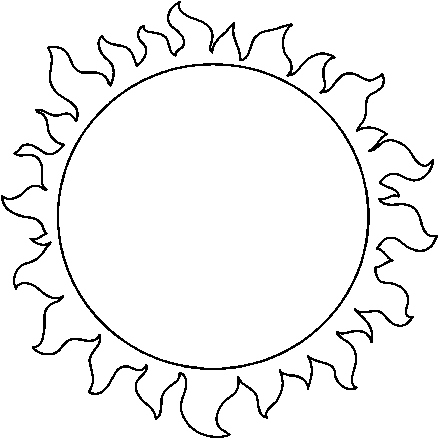 After the sun, Earth’s moon is the brightest object in our sky due to its proximity and reflectiveness. However, the moon’s appearance changes in a predictable cycle that depends on its position relative to Earth and the Sun.  In the diagram below, modify Oreo cookies to represent the different phases of the moon.  Additionally, you must also label the moon’s phases and the direction of its orbit around Earth.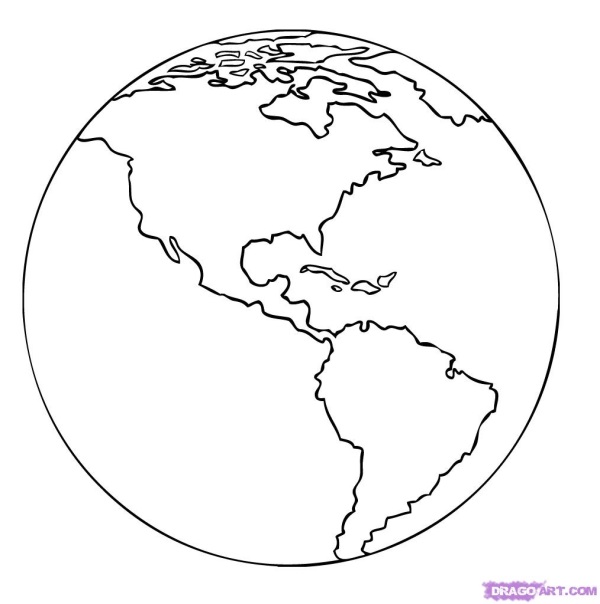 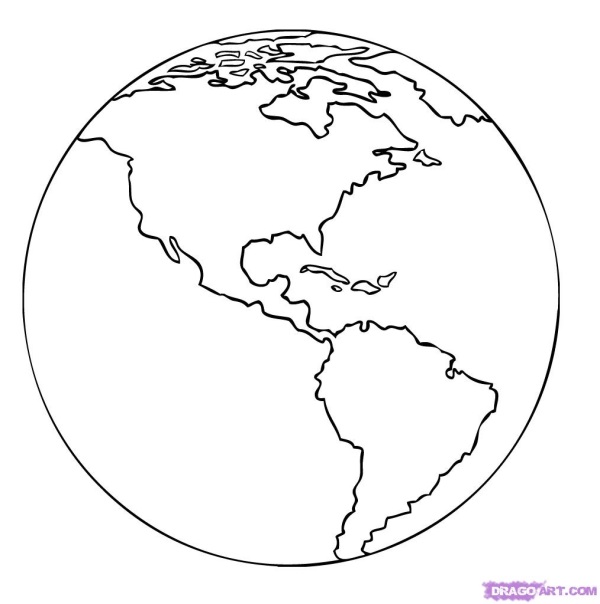 